Check against delivery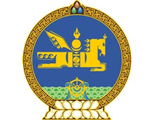 27th Session of the UPR Working GroupMongolia’s statement at the Review of United Kingdom 04 May 2017Mr. President,Mongolia welcomes the distinguished delegation of the United Kingdom and thanks for the presentation of the national report. We commend the UK Government for its continued engagement with the UPR process and for the submission of a mid-term report on the implementation of the 2nd cycle recommendations.We would like to note the UK’s commitment to improve the well-being of the children in disadvantaged situations as well as measures taken towards increasing the provision of social welfare for the people with disabilities. Mongolia also appreciates the measures taken to combat domestic violence, including the introduction of Domestic Violence Protection Orders and Domestic Violence Disclosure Scheme, as well as to fight trafficking in persons through adopting Modern Slavery Act.We welcome the adoption of the Hate Crime Action Plan in 2016 which contains concrete measures to tackle the increase in racially and religiously aggravated offences. The Committee on the Rights of the Children recommended the United Kingdom in its concluding observation of 2016 to prohibit corporal punishments in the family and all institutions and strengthen its efforts to promote forms of non-violent form of discipline. In this regard, Mongolia wishes to recommend the United Kingdom to reconsider its position on the legality of corporal punishment of children. I thank you Mr. President. 